ДЕПАРТАМЕНТ ОСВІТИ ВІННИЦЬКОЇ МІСЬКОЇ РАДИКОМУНАЛЬНА УСТАНОВА«МІСЬКИЙ МЕТОДИЧНИЙ КАБІНЕТ»Експрес-бюлетеньфахової інформаціїдля вчителів трудового навчанняу загальноосвітніх навчальних закладах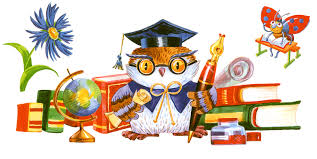 м. ВінницяСічень 2017 р.ЗМІСТШЛЯХИ ПІДВИЩЕННЯ ЯКОСТІ ОРГАНІЗАЦІЇПРАКТИЧНИХ РОБІТ НА УРОКАХ ТРУДОВОГО НАВЧАННЯ          В період бурхливого науково-технічного розвитку, швидкого росту наукових знань і їх широкого застосування у виробництві однією з головних задач навчання стає розвиток творчого мислення,  пізнавальних здібностей учнів, вміння самостійно поповнювати знання. Розв’язок цієї задачі органічно пов’язаний з активізацією навчання, з розробкою систем методів і прийомів навчання, які спрямовані на формування пізнавальної активності учнів, засвоєння ними навчального матеріалу, розвиток інтелектуальних здібностей учнів і вміння працювати з сучасною технікою.          Відповідно до державного стандарту базової і повної загальної середньої освіти технологічний компонент освітньої галузі «Технології» має прикладну спрямованість. Трудове навчання у 5-9 класах базується на практичній діяльності учнів. Підбираючи об'єкти праці, вчитель має враховувати не тільки вікові та індивідуальні особливості учнів, їхні знання та практичні уміння, відповідність технологічного процесу виготовлення виробу змістові навчального матеріалу, суспільну та особистісну значущість виробів, спрямованість на оволодіння узагальненими способами діяльності, на формування умінь планування та самоконтролю, але й можливості включення учнів до ситуацій реальної самостійності, реалізації ситуацій вільного вибору шляхом розв'язання проблемних завдань.          У “Концепції трудового виховання у середній загальноосвітній школі України” зазначено: ”Концептуальною основою навчання трудового виховання повинно стати формування особистості, а не носія тільки певної суміші знань, формування людини, що живе і працює у світі техніки і складних технологій».          Метою трудового навчання є формування технічно, технологічно освіченої особистості, підготовленої до життя та активної трудової діяльності в умовах сучасного високотехнологічного інформаційного суспільства, життєво необхідних знань, умінь і навичок ведення домашнього господарства, забезпечення умов для професійного самовизначення учнів, вироблення в них навичок творчої діяльності, виховання культури праці.Методи творчої діяльності на уроках трудового навчання          Сьогодні поширеною є думка про те, що для піднесення предмета й методики його викладання  на належному науково-методичному рівні, треба повернутися до технологій проектного навчання. В основу якої має бути покладена творча діяльність учнів, зорієнтована на вільний вибір ними об’єкта проектування. В оновленній програмі трудового навчання знайшли своє відображення  методи творчої діяльності.          Пошук наукової організації творчої праці дав змогу розробити нові методи розв’язку проблемних задач. Серед розроблених ученими методів творчої діяльності найбільш ефективними і відомими в сучасній літературі з питань  творчості є: метод фантазування, метод комбінування, метод фокальних об’єктів, метод ідеальності, метод функціональних аналогій. Саме з такими творчими методами проектної та конструкторської діяльності, відповідно до змісту нової навчальної програми з трудового навчання для 5-9-х класів, ознайомлюються учні. Для того щоб навчити учнів  формулювати проблему й визначати творчий метод проектної діяльності, вчитель  діє  поетапно. Спочатку пропонує учням обрати проблему (із запропонованих), яка, на їхню думку, є актуальною, і обґрунтувати свій вибір. Вчитель складає графік роботи проектних груп, що містить теми, проблеми, короткий опис передбачуваних робіт, і пропонує учням самостійно визначитися з темою і роллю в проекті. До кожної теми вчитель  пропонує  орієнтовний список літератури (її перегляд може бути домашнім завданням до того уроку, на якому визначатимуться тема й завдання проекту). Наступний крок – вчитель привчає школярів самостійно визначати проблемну галузь і виокремлювати завдання, які є найбільш актуальними. Вона спирається на образну уяву та асоціативне мислення учнів, що дозволяє більш повно активізувати їхні життєвий досвід і знання. Робота за такою методикою може будуватися так: після того як учні оберуть теми, які їх зацікавили, учитель розкриває різні види проблем і пропонує об’єднатися в проектні групи на основі візуального образу певної проблеми чи проблемної галузі.          Отже, усі навчальні програми з трудового навчання забезпечують послідовне формування в учнів уявлень про зміст та етапи цілісного процесу проектування і виготовлення виробів, їх підготовку до проектно-технологічної діяльності, яка буде відбуватися за наступними етапами: вибір об’єкту технологічної діяльності;обґрунтування цього вибору; художнє конструювання; технічне конструювання; підбір конструкційних матеріалів; вибір технологічних процесів, інструментів, обладнання; виготовлення виробів; аналіз і оцінка процесу і результату праці; нескладні маркетингові дослідження.          Акцент у роботі учнів переноситься на розвиток творчого і критичного мислення, уміння працювати з інформаційними джерелами, різними видами проектно-технологічної документації; формування в учнів навичок проектної діяльності, уміння здійснювати аналіз та оцінку технологічних об’єктів, свідомо обирати ті чи інші технологічні процеси, трудові прийоми і технічні засоби. Таким чином, знання, уміння та навички, якими повинні оволодіти учні різних класів, є передумовою для успішного вирішення ними задач проектно-технологічної діяльності, розвитку творчого підходу у вирішенні технологічних завдань. Можливості трудового навчання в прилученні школярів до надбань національної культури є широкими і своєрідними, бо воно є тим рідкісним предметом, який перекидає місток між матеріальною і духовною культурою суспільства.Підбір навчального матеріалу має відбуватися з огляду на матеріальну базу кабінету, досвід учнів і досвід самого вчителя і виходячи з цілей і завдань, вікових особливостей учнів, відбирають навчальний і наочний матеріал. Вибираючи об'єкти праці, учитель повинен враховувати рівень складності який належить подолати учням при його виготовленні.           В основу підбору матеріалу, як і в основу всього навчального процесу, повинен бути покладений принцип «від простого до складного». Це враховується при плануванні уроків, при організації вивчення школярами тем і розділів навчальної програми.         До використання методів навчання пред'являються дві обов'язкових вимоги: вони повинні сприяти активності учнів в навчальному процесі і забезпечувати глибоке розуміння ними досліджуваного матеріалу.          Основним етапом заняття в навчальних майстернях є самостійна практична робота учнів. Учитель повинен ознайомити школярів з практичною роботою, налаштувати їх на визначення послідовності виконання трудових операцій, допомогти вибрати знання, необхідні для її виконання, контролювати формування в учнів нових умінь і навичок.           Організація роботи в майстернях, повинна з одного боку, давати учням чітке уявлення про організацію праці на сучасних промислових підприємствах, а з іншого - сприяти засвоєнню учнями знань, формування у них трудових умінь і навичок.           Кожен урок повинен бути чітко організований і методично продуманий.  Для забезпечення чіткої організації уроку слід при плануванні передбачати необхідність правильної організації праці школярів, дбати про повну оснащеність навчальної майстерні зразками наочних посібників, необхідними інструментами і пристосуваннями, справним обладнанням.          На кожному етапі уроку діяльність дітей повинна бути оцінена. З урахуванням виявлених недоліків необхідно вчасно організувати корекцію помилкових рухів і дій. Дотримання правил безпеки праці входить в число основних вимог до уроку. Учитель, по-перше, вимагає від учнів дотримання цих правил і, по-друге, усуває всі фактори, які можуть призвести до порушення, стежить за справністю обладнання і пристосувань.          Ефективність проведення уроку трудового навчання  багато в чому залежить від його підготовки. По кожній темі вчитель повинен вміти підбирати не тільки навчальний, а й додатковий навчальний матеріал. Перед тим як приступати до вивчення тем нового модуля, учитель повинен перевірити наявність технічних засобів навчання (ТСО), лабораторного обладнання, предметів праці, знарядь праці і зразки вироби, всіх необхідних матеріалів, перевірити справність усіх інструментів і пристосувань, вивчити правила безпечної роботи, санітарні вимоги до проведення уроків.            Вагоме місце в дослідженнях сучасних науковців приділено формуванню самостійності школярів, оскільки є простором для збагачення їхнього досвіду не лише під час вивчення теоретичного матеріалу, а й у процесі включення їх до практичної діяльності.          Одним із засобів, що позитивно впливає на розвиток самостійності школярів на уроках трудового навчання, є створення ситуацій вільного вибору. У ситуаціях вільного вибору кожна дитина виступала як суб’єкт навчальної діяльності, тобто відбувається практична реалізація принципу індивідуального підходу до учня. Слід зауважити, що підготовка школярів до самостійного життя в ринкових умовах передбачає їхню готовність до умов вибору.           Ситуації вільного вибору на уроках трудового навчання на етапі виконання практичної роботи створюються на основі вибору учнями: конструкції виробу; технології його виготовлення; об’єкта практичної роботи. Під час визначення практичних завдань слід враховувати такі вимоги до них : відповідність до вікових можливостей учнів; різноманітність вибору матеріалу, з яким вони будуть працювати; відповідність до бази теоретичних знань та практичних умінь школярів; творча спрямованість завдання; відображення регіонально-територіальних умов, традицій розвитку народних промислів; суспільна та особистісна значущість виробів. Учитель має заохочувати самостійний вибір завдання певного ступеня складності, враховуючи  індивідуальні особливості дитини, її практичну й теоретичну підготовленість, рівень розвитку самостійності.          Прояв виховання самостійності під час виконання різноманітних завдань та оволодіння різними способами діяльності на уроках знаходить свій подальший розвиток в усіх інших сферах життєдіяльності особистості, сприяє цілісній підготовці учнів до самостійного життя, їхньому професійному становленню.ПІДСТАВИ ПРИСВОЄННЯ ПЕДАГОГІЧНИХ ЗВАНЬМЕТОДИЧНА РОЗРОБКА ЯК ПОКАЗНИК ВИСОКОЇПРОФЕСІЙНОЇ МАЙСТЕРНОСТІ          Атестація була і залишається суттєвим питанням як діяльності керівника навчального закладу, всього педагогічного колективу, так і кожного учителя (зокрема учителя трудового навчання), який прагне до професійного самовдосконалення, самоствердження          Саме тому варто нагадати, що відповідно до пункту 5.2 Типового положення про атестацію педагогічних працівників педагогічні звання «учитель-методист», «вихователь-методист», «практичний психолог-методист», «педагог-організатор-методист», «керівник гуртка-методист» можуть присвоюватися педагогічним працівникам, які мають кваліфікаційну категорію «спеціаліст вищої категорії» (для педагогічного звання «керівник гуртка-методист» – найвищий тарифний розряд та повну вищу освіту), здійснюють науково-методичну і науково-дослідну діяльність, мають власні методичні розробки, які пройшли апробацію та схвалені закладами післядипломної освіти (КВНЗ «Вінницька академія неперервної освіти»). Крім того, Типовим положенням (пункт 5.4) передбачено присвоєння педагогічного звання «вихователь-методист» вихователям, музичним керівникам, інструкторам з фізичної культури дошкільних навчальних закладів, які мають базову або неповну вищу педагогічну освіту, найвищий тарифний розряд та стаж педагогічної діяльності не менш як 8 років. На них також поширюються вимоги п.5.2 Типового положення.          Вимога про обов’язкову підготовку методичних розробок педагогічними працівниками, які атестуються на відповідність раніше присвоєному педагогічному званню «… -методист», Типовим положенням не передбачена. Атестаційна комісія під час атестації педагога, який має це  педагогічне звання,  може прийняти рішення про його відповідність раніше присвоєному педагогічному званню, якщо він продовжує здійснювати науково-методичну і науково-дослідну діяльність.           Звертаємо Вашу увагу на те, що для  подання на апробацію та розгляд науково-методичною радою  КУ «Міський методичний кабінет» матеріалів педагогів – претендентів на присвоєння педагогічних звань « … - методист» слід дотримуватися наступного:1.	Навчальний  заклад  на методичній (педагогічній) раді розглядає методичні розробки педагога – претендента.2.	За умови  прийняття позитивного рішення матеріали  та лист-подання навчального закладу надсилаються до КУ «Міський методичний кабінет» ( до 20 вересня  поточного року).3.	КУ «Міський методичний кабінет» здійснює апробацію методичних розробок педагогів – претендентів та виносить на розгляд її результати науково-методичній раді КУ «Міський методичний кабінет» ( в період з 20 вересня по 20 грудня поточного року).4.	Після розгляду, обговорення поданих матеріалів  та прийняття позитивного висновку    науково-методична рада КУ «Міський методичний кабінет»  порушує клопотання перед науково-методичною радою Вінницької академії неперервної освіти щодо прийняття рішення про схвалення методичних розробок ( до 01 січня поточного року)Нові проектиНОВА ШКОЛА. ПРОСТІР ОСВІТНИХ МОЖЛИВОСТЕЙ.(Концептуальні засади реформування середньої освіти)Починаємо реформу, яка на десятиріччя визначить освітній ландшафт України.Ми прагнемо побудувати суспільство освіченого загалуЛілія Гриневич          За експертними прогнозами, у 2020 році найбільш затребуваними на ринку праці будуть вміння навчатися впродовж життя, критично мислити, ставити цілі та досягати їх, працювати в команді, спілкуватися в багатокультурному середовищі. Але українська школа не готує до цього.          Як і 10, 20, 50 років тому, пересічний український школяр отримує в школі суму знань. Учні спроможні лише відтворювати знання, проте часто не отримують вміння застосовувати їх для вирішення життєвих проблем.          Спосіб навчання в сучасній українській школі не мотивує дітей до навчання. Матеріал підручників затеоретизований, переобтяжений другорядним фактологічним матеріалом. Учителі використовують переважно застарілі дидактичні засоби. Педагогів деморалізує низький соціальний статус та рівень оплати праці. Багато педагогів ще не вміють досліджувати проблеми за допомогою сучасних засобів, працювати з великими масивами даних, робити і презентувати висновки, спільно працювати он-лайн у навчальних, соціальних та наукових проектах тощо.          Потрібна докорінна реформа, яка зупинить негативні тенденції, яка перетворить українську школу на важіль соціальної рівності та згуртованості, економічного розвитку і конкурентоспроможності України.          В Україні, як і у всьому світі, набирає ваги так зване покоління «тисячоліття», або діти  які народилися між 1990 і 2000 роками. Їхні погляди, спосіб життя кардинально відрізняються від старших поколінь. Для них немає чіткого розмежування між роботою, навчанням і відпочинком. Робота не обов’язково має бути серйозною і нудною. Життя для них – це гармонія між зароблянням коштів, пізнанням нового, самовдосконаленням, грою та розвагою.Сучасний світ складний. Дитині недостатньо дати лише знання. Ще необхідно навчити користуватися ними. Знання та вміння, взаємопов’язані з ціннісними установками учня, формують його життєві компетентності, необхідні для успішної самореалізації у житті, навчанні та праці.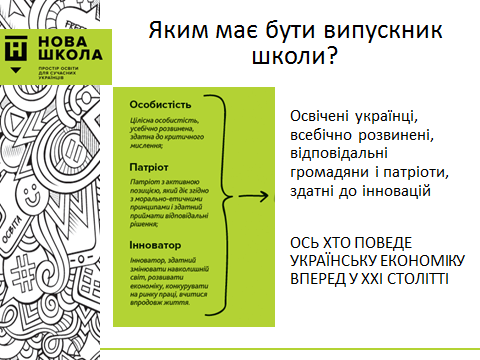 Ключові компетентності – ті, яких кожен потребує для особистої реалізації, розвитку, активної громадянської позиції, соціальної інклюзії та працевлаштування і які здатні забезпечити життєвий успіх молоді у суспільстві знань.Нова школа працюватиме на засадах «педагогіки партнерства». Основні принципи цього підходу:• повага до особистості;• доброзичливість і позитивне ставлення;• довіра у відносинах, стосунках;• діалог – взаємодія – взаємоповага;• розподілене лідерство (проактивність, право вибору та відповідальність за нього, горизонтальність зв’язків);• принципи соціального партнерства (рівність сторін,добровільність прийняття зобов’язань, обов’язковість виконання домовленостей).В основі педагогіки партнерства – спілкування, взаємодія та співпраця між учителем, учнем і батьками. Учні, батьки та вчителі, об’єднані спільними цілями та прагненнями, є добровільними й зацікавленими спільниками, рівноправними учасниками освітнього процесу, відповідальними за результат.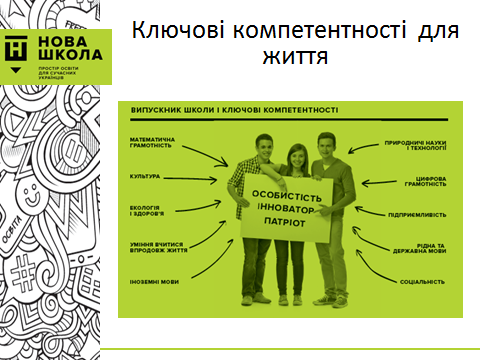 Будуть широко застосовуватися методи викладання, засновані на співпраці (ігри, проекти (соціальні, дослідницькі), експерименти, групові завдання тощо). Учні залучатимуться до спільної діяльності, що сприятиме їхній соціалізації та дозволятиме успішніше оволодівати суспільним досвідом. Буде змінено підходи до оцінювання результатів навчання. Оцінки слугуватимуть для аналізу індивідуального прогресу і планування індивідуальної швидкості. Оцінки розглядатимуться як рекомендація до дії, а не присуд.          Педагогіка партнерства і компетентнісний підхід потребують нового освітнього середовища. Таке середовище допомагають створити, зокрема, новітні інформаційно-комунікаційні технології. Вони підвищують ефективність роботи педагога, ефективність управління освітнім процесом, а водночас уможливлюють індивідуальний підхід до навчання. Нова школа буде підтримуватися електронною платформою для створення і поширення електронних підручників і навчальних курсів для школярів та вчителів.          Нова школа потребує нового вчителя, який може стати агентом змін. Реформою передбачено низку стимулів для особистого і професійного зростання, щоб залучити до професії найкращих.          Насамперед учителю буде надано академічну свободу. Учитель зможе готувати власні авторські навчальні програми, власноруч обирати підручники, методи, стратегії, способи і засоби навчання; активно виражати власну фахову думку. Держава гарантуватиме йому свободу від втручання у професійну діяльність. Велика увага приділяється матеріальному стимулюванню. У проекті Закону «Про освіту» закладається норма про підвищення місця вчителя у єдиній тарифній сітці. Учителі, які пройдуть добровільну незалежну сертифікацію, будуть отримувати надбавку.          Нова українська школа буде працювати на засадах особистісно- орієнтованої моделі освіти. У рамках цієї моделі школа максимально враховує здібності, потреби та інтереси кожної дитини.          Запроваджується двоциклова організація освітнього процесу на рівнях початкової і базової загальної середньої освіти.          Буде забезпечено неупереджене та справедливе ставлення до кожного учня. Учителів навчатимуть, як плекати гідність і віру учнів у себе. Учні матимуть свободу вибору предметів та рівня їхньої складності.           У Новій школі буде заохочуватися інклюзивна освіта. Для учнів з особливими потребами буде створено умови для навчання спільно з однолітками. Для таких дітей буде запроваджено індивідуальні програми розвитку, включаючи корекційно-реабілітаційні заходи, психолого-педагогічний супровід.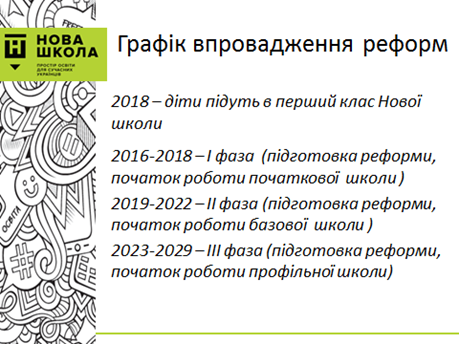 Нова українська школа буде формувати ціннісні ставлення і судження, які служать базою для щасливого особистого життя та успішної взаємодії з суспільством. Виховний процес буде невід’ємною складовою усього освітнього процесу і орієнтуватиметься на загальнолюдські цінності, зокрема морально-етичні (гідність, чесність, справедливість, турбота, повага до життя, повага до себе та інших людей), соціально-політичні (свобода, демократія, культурне різноманіття, повага до рідної мови і культури, патріотизм, шанобливе ставлення до довкілля, повага до закону, солідарність, відповідальність). Нова школа буде плекати українську ідентичність.          Виховання не буде винесено в окремі «заняття з моралі». Формування характеру можливе лише через наскрізний досвід. Усе життя Нової школи буде організовано за моделлю поваги прав людини, демократії, підтримки добрих ідей.          У формуванні виховного середовища братиме участь весь колектив школи. У закладах буде створюватися атмосфера довіри, дружелюбності й доброзичливості, взаємодопомоги і взаємної підтримки при виникненні труднощів у навчанні та повсякденному житті. Ключовим виховним елементом стане приклад учителя, якийпокликаний захопити дитину. У Новій школі будуть вимірювати індивідуальні нахили та здібності кожної дитини для цілеспрямованого розвитку і профорієнтації. 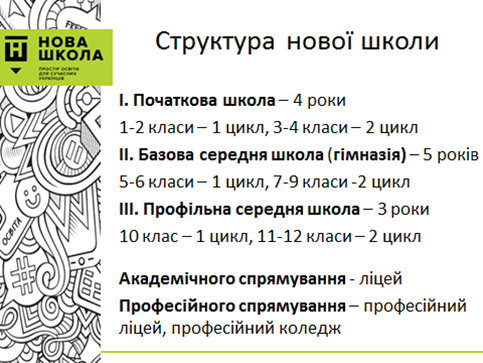 Буде запроваджено програми із запобігання дискримінації, насильства та знущання в школі. Дитячий організм не сприймає більше, ніж відведено природою для його віку. Реформа передбачає суттєву зміну структури середньої школи, щоб максимально урахувати фізичні, психологічні, розумові здібності дитини кожної вікової групи.- початкова освіта (тривалість чотири роки);-  базова середня освіта, яка здобувається в гімназії (тривалість п’ять років);-профільна середня освіта, яка здобувається в ліцеї або закладах професійної освіти (тривалість три роки).Можливості сучасної освітиТріарний урокСпільними зусиллями вчителів, які викладають різні навчальні предмети і живуть у різних куточках України, можуть одночасно проводитися онлайн-уроки. Такі інтегровані уроки, коли знання з кількох різних навчальних предметів об’єднують у єдине ціле, надзвичайно перспективні для сучасного педагогічного процесу. Називаються такі уроки тріарними.На персональному блозі вчителя Вишнівчицької ЗОШ І-ІІІ ст. Теребовлянського району Тернопільської області Попель С.М. розтлумачено поняття «тріарний урок»; зазначено ключові етапи втілення тріарного уроку, зокрема підготовка до уроку та його перебіг; описано сучасні інтерактивні веб-продукти, які використовуються під час тріарного уроку, як-от: гугл-карта, інтерактивна онлайн-гра, онлайн-тести, комп’ютерна анімація тощо. Чому такі уроки є надзвичайно перспективними для сучасного педагогічного процесу, читайте у журналі «Заступник директора школи» (№10/2015).ВІД ТРУДОВОГО НАВЧАННЯ ДО ТРУДОВОЇ КУЛЬТУРИ(ІСТОРІЯ ІСНУВАННЯ ШКІЛЬНОГО ПРЕДМЕТУ«ТРУДОВЕ НАВЧАННЯ»)              Історія існування шкільного предмета "Трудове навчання" складна, цікава та повчальна. Була пора становлення, здобутків, стрімкого розвитку й існували часи занепаду, зневаги, забуття. Незважаючи на всі негаразди, предмет посів своє місце в сучасному освітньому просторі.          Свій початок навчальний предмет бере від 1866 року, коли ручну працю введено в усі початкові школи та вчительські семінарії Фінляндії в якості обов'язкового. Протягом другої половини ХІХ століття трудове навчання поступово стає обов'язковим предметом загальноосвітніх шкіл майже всього світу, у тому числі з 1884 року ручна праця починає вводитись у Росії.            Із першого року виникнення радянської школи (1918) трудове навчання включене до навчального плану, й уже в наступному році з'являється «Приблизна програма ручної праці». У ній упроваджуються ідеї розвивального значення ручної праці, зазначена потреба відокремлення від ремісницького навчання, передбачено виготовлення виробів як засіб трудового виховання та ознайомлення з технологіями, а не як самоціль.             У наступні роки предмет розвивається: пишуться нові програми, визначаються завдання та напрями їх утілення в загальноосвітній школі, але вирішення поставлених задач ускладнюється нестачею кваліфікованих учителів, браком необхідного обладнання та матеріалів. Ці труднощі впливають на ефективність трудового навчання, увага до нього меншає, і, як наслідок, предмет було відмінено в 1937 році.            Майже вісімнадцять років тривав незапланований експеримент із виявлення життєздатності самостійного шкільного предмета та потреби в ньому, яким був предмет трудового навчання. На вищому державному рівні було прийнято рішення, унаслідок якого з 1956/57 навчального року відновлюється трудове навчання в усіх класах середньої школи.           Рушійною силою єдиної системи наукової та практичної педагогічної діяльності виступають внутрішні й зовнішні фактори. Внутрішні фактори зумовлені логікою розвитку педагогічної теорії, а зовнішні - змінами соціального замовлення, новими вимогами суспільства до освіти та виховання, іншими умовами. Останнім відводиться головне значення. Отже, на дію системи передусім впливає соціальне замовлення, а точніше, його зміни, що відбуваються відповідно до перетворень суспільного життя.          Слід згадати, що поява трудового навчання в ХІХ столітті пов'язана з цілим ланцюгом подій загальнолюдського значення - це успіхи природничих наук і, як наслідок, стрімкий розвиток техніки. Та у свою чергу технічні здобутки створюють нові соціальні відносини й нові соціальні проблеми. Суспільство потребувало кваліфікованих робітників належної професійної підготовки, яка вимагала відповідних змін у загальноосвітній школі, тобто формувалося соціальне замовлення на появу спеціального предмета. І, як уже зазначалось вище, таке замовлення було реалізоване майже в усіх державах світу, де почала стрімко розвиватись промисловість.           Формування планів стратегічного розвитку трудового навчання - справа дуже складна, украй відповідальна й безперечно необхідна за умови врахування загальноосвітніх завдань. Реформа освіти, розпочата в 1984 році, на початку передбачала подальший розвиток системи трудової підготовки молоді, але соціально-економічні трансформації у країні суттєво змінили становище. Випробування розпочались на з'їзді працівників освіти в 1988 році, на якому серед інших питань шкільна трудова підготовка зазнала небезпідставної критики.          Натомість, на рубежі ХХ та ХХІ століть виникали нові проблеми, пов'язані зі стандартизацією національної освіти України. Соціальне замовлення індустріального суспільства підлягало критичному осмисленню та повній ревізії за умов різкого економічного спаду у країні наприкінці ХХ століття. І разом з тим інші умови формували нові вимоги суспільства до навчання й виховання. Зміни соціального замовлення знаходили своє відображення в цілій низці державних нормативно-правових документів.          Найсуттєвіші зміни в системі освіти пов'язані з переходом на новий зміст, структуру та 12-річний строк навчання. Основним документом, який визначає вимоги до змісту освіти, є Державний стандарт базової і повної середньої освіти. Розроблений за галузевим принципом, він має сім освітніх галузей, одна з яких - технологія. Її основу предметного наповнення становить загальноосвітній предмет «Трудове навчання». Певний час вектор стратегії розвитку трудового навчання визначався з позиції вимог суспільства до забезпечення виробничих потреб кваліфікованими працівниками та співпадав з напрямом інтенсифікації праці, що призводило до повної залежності предмета від тих досить стрімких змін, які характеризували стан економіки. Особисті якості робітника на виробництві та школяра в навчальних майстернях розглядались передусім як засіб підвищення ефективності процесу праці. За таких умов шкільний предмет «Трудове навчання» був вельми соціально залежним.          Визнаний та визначений, але не бездоганний статус трудового навчання епохи індустріалізму набуває іншого значення в умовах переходу до нової системи - постіндустріальної та інформаційної. Нова соціальна модель передбачає збалансоване співвідношення між матеріальними та духовними цінностями, між технічними та гуманітарними знаннями, а також проголошує розвиток індивідуальності найвищою цінністю. Нова система зберігає елементи технократизму й відповідає сучасному рівню інформаційно-комунікаційних технологій і разом з тим акцент зміщується з технології на людину.До недавнього часу трудове навчання отримувало право на існування з точки зору потреби суспільства у працівнику (виконавці), тепер слід розглядати обов'язковість предмета з позиції потреби суспільства в людині (індивідуумі). Також слід ураховувати і потреби самої людини, які умовно можна розділити на біологічні та соціальні. Зазначимо, до групи соціальних потреб відносяться і трудові. Для нормальної життєдіяльності людини праця потрібна так само, як повітря, їжа, сон і спілкування. Праця є безперечною умовою існування людини. Завдяки їй відбувається обмін речей між людиною та природою, тобто існує саме людське життя. Перетворюючи природу, людина створює свій особливий світ - культуру (другу природу).          У широкому розумінні праця є способом життєдіяльності виробників, але вона не обмежується лише функцією створення предметного світу задля забезпечення необхідних умов існування людини, а виступає як цілеспрямована діяльність, що також є процесом формування людини як особистості та соціальної істоти.СТОРІНКА МЕТОДИСТА. Шляхи підвищення якості організації практичних робіт на уроках трудового навчання.3ЗАКОНОДАВСТВО. Підстави присвоєння педагогічних звань. Методична розробка як показник високої професійної майстерності. 8НОВІ ПРОЕКТИ. Нова школа. Простір освітніх можливостей.9МОЖЛИВОСТІ СУЧАСНОЇ ОСВІТИ. Тріарний урок . 14ЦЕ ЦІКАВО. Від трудового навчання до трудової культури (Історія існування шкільного предмету «Трудове навчання») 15